Klavírní koncertMiroslav Míč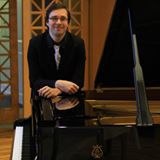 	   Vážení a milí kolegové, rodiče, milé děti a studenti,srdečně Vás zvu na koncert u nás v ZUŠ i na HAMU.Těším se na Vás. Čtvrtek 5. 5. 2022 v 18.30 Koncertní sál ZUŠ Jižní Město Křtinská 673, 149 00 Praha 4